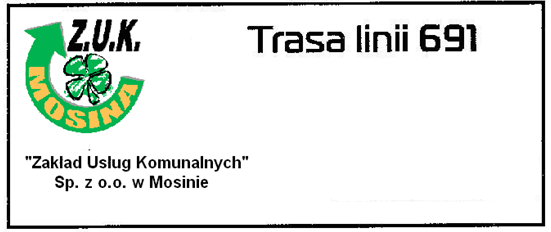 ROZKŁAD JAZDYLinia nr 691: Mosina, d.k. - Krosno, osiedle - Drużyna, przejazd - Borkowice, pętlaPrzystankiPrzystankiPrzystankiPrzystankiPrzystankiPrzystankiPrzystankiPrzystankiPrzystankikmkmkmFFFFFFFFFFFFF0,00,00,0Mosina, d.k.Mosina, d.k.Mosina, d.k.o05:2205:2206:2207:2008:5009:4512:1014:3015:3016:3017:4518:3220:020,70,70,7Mosina, DębowaMosina, DębowaMosina, Dębowa05:2305:2306:2307:2108:5109:4612:1114:3115:3116:3117:4618:3320:031,11,11,1Mosina, DługaMosina, DługaMosina, Długa05:2405:2406:2407:2208:5209:4712:1214:3215:3216:3217:4718:3420:041,51,51,5Mosina, CisowaMosina, CisowaMosina, Cisowa05:2505:2506:2507:2308:5309:4812:1314:3315:3316:3317:4818:3520:051,91,91,9Mosina, Krasickiego LimaroMosina, Krasickiego LimaroMosina, Krasickiego Limaro05:2605:2606:2607:2408:5409:4912:1414:3415:3416:3417:4918:3620:062,32,32,3Mosina, Strzelecka szkołaMosina, Strzelecka szkołaMosina, Strzelecka szkoła05:2705:2706:2707:2508:5509:5012:1514:3515:3516:3517:5018:3720:072,82,82,8Krosno, PolnaKrosno, PolnaKrosno, Polna05:2805:2806:2807:2608:5609:5112:1614:3615:3616:3617:5118:3820:08<<<Krosno, LeśnaKrosno, LeśnaKrosno, Leśna<<<<<<<<<<<<<3,23,23,2Krosno, osiedleKrosno, osiedleKrosno, osiedle05:2905:2906:2907:2708:5709:5212:1714:3715:3816:3717:5218:3920:094,04,0Krosno, szkołaKrosno, szkołaKrosno, szkoła07:2809:5412:1915:4017:545,15,1Drużyna, przejazdDrużyna, przejazdDrużyna, przejazd07:2909:5612:2115:4217:565,55,5Drużyna, CichaDrużyna, CichaDrużyna, Cicha07:3009:5712:2215:4317:578,38,3Borkowice, pętlaBorkowice, pętlaBorkowice, pętlap07:3110:0012:2315:4617:58z powrotemz powrotemz powrotemz powrotemz powrotemz powrotemz powrotemz powrotemz powrotemz powrotemz powrotemz powrotemz powrotemz powrotemz powrotemz powrotemz powrotemz powrotemz powrotemz powrotemz powrotemz powrotemPrzystankiPrzystankiPrzystankiPrzystankiPrzystankiPrzystankiPrzystankiPrzystankiPrzystankiPrzystankikmkmkmkmFFFFFFFFFFFF0,00,0Borkowice, pętlaBorkowice, pętlaoo07:3510:0212:3015:5018:002,82,8Drużyna, CichaDrużyna, Cicha07:3810:0512:3315:5318:033,23,2Drużyna, przejazdDrużyna, przejazd07:3910:0612:3415:5418:044,34,3Krosno, szkołaKrosno, szkoła07:4010:0812:3615:5618:060,00,05,15,1Krosno, osiedleKrosno, osiedle05:3006:3007:4108:5810:1012:3714:3815:5816:3818:0818:4020:100,50,5<<Krosno, LeśnaKrosno, Leśna05:3106:31<08:59<<14:39<16:39<18:4120:11<<5,55,5Krosno, PolnaKrosno, Polna<<07:42<10:1112:38<15:59<18:10<<<<6,06,0Mosina, Strzelecka szkoła<<07:43<10:1212:39<16:00<18:11<<<<6,46,4Mosina, Krasickiego LimaroMosina, Krasickiego Limaro<<07:44<10:1312:40<16:01<18:12<<1,01,06,86,8Mosina, CisowaMosina, Cisowa05:3206:3207:4509:0010:1412:4114:4016:0216:4018:1318:4220:121,41,47,27,2Mosina, DługaMosina, Długa05:3306:3307:4609:0110:1512:4214:4116:0316:4118:1418:4320:131,81,87,67,6Mosina, DębowaMosina, Dębowa05:3406:3407:4709:0210:1612:4314:4216:0416:4218:1518:4420:142,52,58,38,3Mosina, d.k.Mosina, d.k.pp05:3506:3507:4809:0310:1712:4414:4316:0516:4318:1618:4520:15Objaśnienia:         F – kursuje w dni robocze od poniedziałku do piątkuObjaśnienia:         F – kursuje w dni robocze od poniedziałku do piątkuObjaśnienia:         F – kursuje w dni robocze od poniedziałku do piątkuObjaśnienia:         F – kursuje w dni robocze od poniedziałku do piątkuObjaśnienia:         F – kursuje w dni robocze od poniedziałku do piątkuObjaśnienia:         F – kursuje w dni robocze od poniedziałku do piątkuObjaśnienia:         F – kursuje w dni robocze od poniedziałku do piątkuObjaśnienia:         F – kursuje w dni robocze od poniedziałku do piątkuObjaśnienia:         F – kursuje w dni robocze od poniedziałku do piątkuObjaśnienia:         F – kursuje w dni robocze od poniedziałku do piątkuObjaśnienia:         F – kursuje w dni robocze od poniedziałku do piątkuObjaśnienia:         F – kursuje w dni robocze od poniedziałku do piątkuObjaśnienia:         F – kursuje w dni robocze od poniedziałku do piątkuObjaśnienia:         F – kursuje w dni robocze od poniedziałku do piątkuObjaśnienia:         F – kursuje w dni robocze od poniedziałku do piątkuObjaśnienia:         F – kursuje w dni robocze od poniedziałku do piątkuObjaśnienia:         F – kursuje w dni robocze od poniedziałku do piątkuObjaśnienia:         F – kursuje w dni robocze od poniedziałku do piątkuObjaśnienia:         F – kursuje w dni robocze od poniedziałku do piątkuObjaśnienia:         F – kursuje w dni robocze od poniedziałku do piątkuObjaśnienia:         F – kursuje w dni robocze od poniedziałku do piątkuObjaśnienia:         F – kursuje w dni robocze od poniedziałku do piątkuLinię obsługuje:    „Zakład Usług Komunalnych” sp. z o.o. w Mosinie,   ul. Sowiniecka 6G   62-050-Mosina           
                                  tel.:61 8 132 321          e-mail: zuk@zukmosina.plLinię obsługuje:    „Zakład Usług Komunalnych” sp. z o.o. w Mosinie,   ul. Sowiniecka 6G   62-050-Mosina           
                                  tel.:61 8 132 321          e-mail: zuk@zukmosina.plLinię obsługuje:    „Zakład Usług Komunalnych” sp. z o.o. w Mosinie,   ul. Sowiniecka 6G   62-050-Mosina           
                                  tel.:61 8 132 321          e-mail: zuk@zukmosina.plLinię obsługuje:    „Zakład Usług Komunalnych” sp. z o.o. w Mosinie,   ul. Sowiniecka 6G   62-050-Mosina           
                                  tel.:61 8 132 321          e-mail: zuk@zukmosina.plLinię obsługuje:    „Zakład Usług Komunalnych” sp. z o.o. w Mosinie,   ul. Sowiniecka 6G   62-050-Mosina           
                                  tel.:61 8 132 321          e-mail: zuk@zukmosina.plLinię obsługuje:    „Zakład Usług Komunalnych” sp. z o.o. w Mosinie,   ul. Sowiniecka 6G   62-050-Mosina           
                                  tel.:61 8 132 321          e-mail: zuk@zukmosina.plLinię obsługuje:    „Zakład Usług Komunalnych” sp. z o.o. w Mosinie,   ul. Sowiniecka 6G   62-050-Mosina           
                                  tel.:61 8 132 321          e-mail: zuk@zukmosina.plLinię obsługuje:    „Zakład Usług Komunalnych” sp. z o.o. w Mosinie,   ul. Sowiniecka 6G   62-050-Mosina           
                                  tel.:61 8 132 321          e-mail: zuk@zukmosina.plLinię obsługuje:    „Zakład Usług Komunalnych” sp. z o.o. w Mosinie,   ul. Sowiniecka 6G   62-050-Mosina           
                                  tel.:61 8 132 321          e-mail: zuk@zukmosina.plLinię obsługuje:    „Zakład Usług Komunalnych” sp. z o.o. w Mosinie,   ul. Sowiniecka 6G   62-050-Mosina           
                                  tel.:61 8 132 321          e-mail: zuk@zukmosina.plLinię obsługuje:    „Zakład Usług Komunalnych” sp. z o.o. w Mosinie,   ul. Sowiniecka 6G   62-050-Mosina           
                                  tel.:61 8 132 321          e-mail: zuk@zukmosina.plLinię obsługuje:    „Zakład Usług Komunalnych” sp. z o.o. w Mosinie,   ul. Sowiniecka 6G   62-050-Mosina           
                                  tel.:61 8 132 321          e-mail: zuk@zukmosina.plLinię obsługuje:    „Zakład Usług Komunalnych” sp. z o.o. w Mosinie,   ul. Sowiniecka 6G   62-050-Mosina           
                                  tel.:61 8 132 321          e-mail: zuk@zukmosina.plLinię obsługuje:    „Zakład Usług Komunalnych” sp. z o.o. w Mosinie,   ul. Sowiniecka 6G   62-050-Mosina           
                                  tel.:61 8 132 321          e-mail: zuk@zukmosina.plLinię obsługuje:    „Zakład Usług Komunalnych” sp. z o.o. w Mosinie,   ul. Sowiniecka 6G   62-050-Mosina           
                                  tel.:61 8 132 321          e-mail: zuk@zukmosina.plLinię obsługuje:    „Zakład Usług Komunalnych” sp. z o.o. w Mosinie,   ul. Sowiniecka 6G   62-050-Mosina           
                                  tel.:61 8 132 321          e-mail: zuk@zukmosina.plLinię obsługuje:    „Zakład Usług Komunalnych” sp. z o.o. w Mosinie,   ul. Sowiniecka 6G   62-050-Mosina           
                                  tel.:61 8 132 321          e-mail: zuk@zukmosina.plLinię obsługuje:    „Zakład Usług Komunalnych” sp. z o.o. w Mosinie,   ul. Sowiniecka 6G   62-050-Mosina           
                                  tel.:61 8 132 321          e-mail: zuk@zukmosina.plLinię obsługuje:    „Zakład Usług Komunalnych” sp. z o.o. w Mosinie,   ul. Sowiniecka 6G   62-050-Mosina           
                                  tel.:61 8 132 321          e-mail: zuk@zukmosina.plLinię obsługuje:    „Zakład Usług Komunalnych” sp. z o.o. w Mosinie,   ul. Sowiniecka 6G   62-050-Mosina           
                                  tel.:61 8 132 321          e-mail: zuk@zukmosina.plLinię obsługuje:    „Zakład Usług Komunalnych” sp. z o.o. w Mosinie,   ul. Sowiniecka 6G   62-050-Mosina           
                                  tel.:61 8 132 321          e-mail: zuk@zukmosina.plLinię obsługuje:    „Zakład Usług Komunalnych” sp. z o.o. w Mosinie,   ul. Sowiniecka 6G   62-050-Mosina           
                                  tel.:61 8 132 321          e-mail: zuk@zukmosina.pl